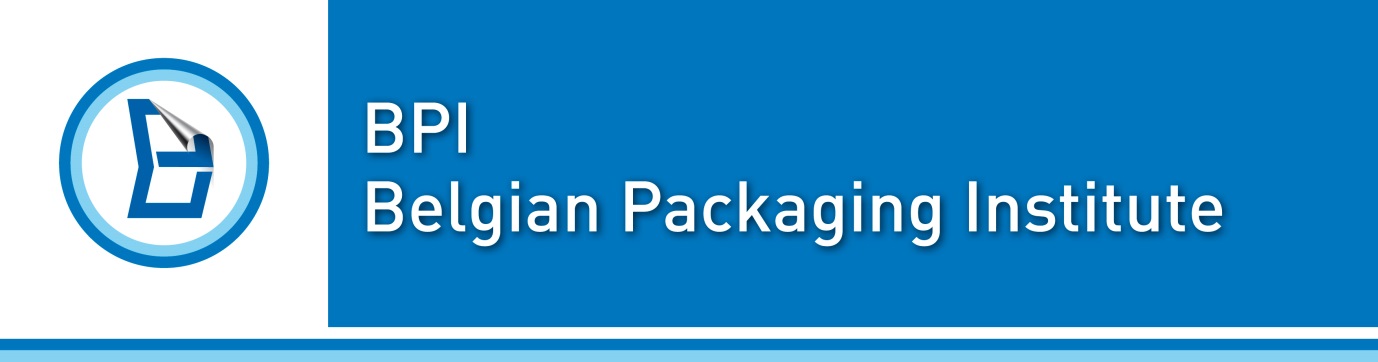 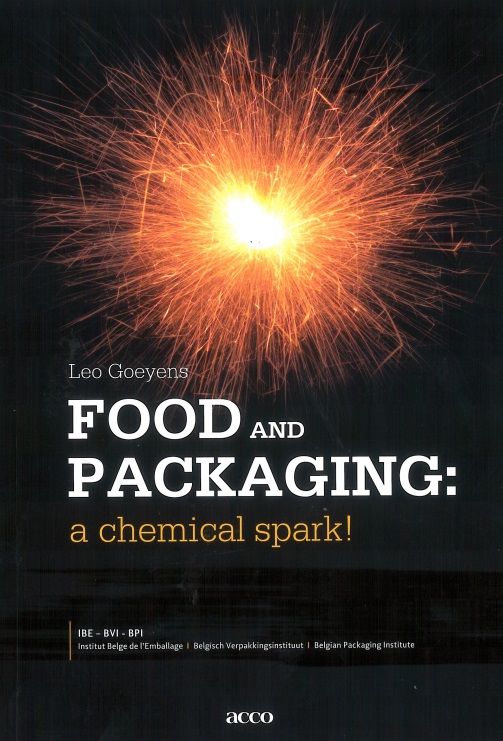        €29,50 (*)
Company Name:	     Contact person:		     Invoicing address:	     
Shipment address: 	      (if different from invoicing address)
VAT Number:		     
Signature:      						  Date:      Price Disclaimer Prices (in euro) are indicative only and based on exchange rates and publisher rates. All displayed prices include VAT (6% on publications, 21% on all other products). Shipping costs are not included in the price and are the buyer’s responsibility, unless otherwise agreed. Shipping costs depend on the shipping country and may vary based on the total order amount or the number of items ordered. 